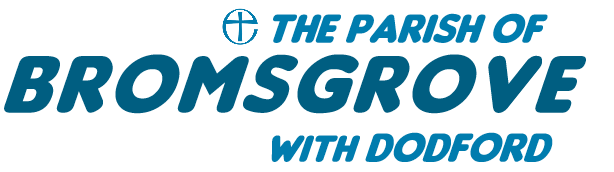 Parish Policy for the Use of Social MediaA framework for supporting best practice with social media platformsTo be read in conjunction with Safeguarding and Safer Recruitment policiesPreamble1.1	Social media sites refer to platforms that enable users to create and share content and keep in touch with other users. They may include maintaining a profile page on a networking site such as Facebook, Twitter, Instagram, Snapchat; writing or commenting on a blog, whether our own or another person or organisation’s; taking part in online discussions on web forums or message boards. 1.2	This policy relates to:Sites, Groups, profiles and pages that are set up in the name of a church or church group;Individuals who post onto any social media platform as a representative of their church.1.3	This policy does not relate to the individual behaviour of church members acting in a private capacity.1.4	Increasingly, using social media platforms is an extension of physical face to face relationships. It is therefore important that churches also engage with our community and worshippers through these platforms.However, this must be done safely to avoid the risk of:Forming inappropriate relationshipsMaking offensive, sexual or suggestive commentsBlurring the boundaries between public representative work and ministry and our private livesGrooming and impersonationBullying, stalking and harassmentPositive Uses of Social MediaInteraction with others using social media can be a very positive way of meeting people and promoting our churches’ missional values and activities:Can involve everyone in:Sharing of positive stories about church lifeAdvertising of volunteer opportunities within the churchProviding information on upcoming events and activitiesCan encourage people to follow Jesus by:Sharing positive stories about discipleshipProviding bible reading resourcesAdvertising church teaching and training eventsUploading links to sermons and other teaching aidsCan help create community by:Encouraging church members to contributeResponding to one another’s posts, stimulating discussion and interactionAdvertising community building eventsHelping to make everyone feel welcome whether or not they attend on a Sunday morningEnsuring that all our social media groups are safe placesCan assist with outreach through:Sharing faith storiesAdvertising church eventsPositively demonstrating what it is like to be a part of churchPersonally inviting people to join in with church activitiesCan enable an encounter with God by:Sharing posts which help people draw near to GodAccountabilityAll use of social media in the name of the church must be authorised by the relevant DCC or PCC. This should consist of a resolution passed by the DCC or PCC which approves the creation of an account in the name of the church for a specified platform and names the church member who will act as the account administrator and moderator. This person will be responsible for monitoring the account and ensuring that any breaches of confidentiality or safeguarding concerns are communicated to the appropriate Parish Safeguarding Officer.Good Practice GuidelinesThink before you post remembering that you are speaking on behalf of the church, that the post is permanent and may be shared widely.Ensure your postings are consistent with the Christian gospel and do not contradict existing church policy or practice.Use church social media accounts only to fundraise for the church or church-supported charities.Do not use any church social media accounts for personal commercial purposes.Draw clear boundaries around your social media usage, distinguishing between your private life and public ministry.Keep church accounts and profiles separate from your personal social media accounts.Use clear and unambiguous language in all communication and avoid abbreviations that could be misinterpreted.Save and download to hard copy any inappropriate material received through social networking sites or electronic means and show immediately to the account administrator, incumbent or Parish Safeguarding Officer.Use passwords and log off immediately after use to ensure that nobody else can use a social media account pretending to be you.Do not add children, young people or vulnerable adults as friends to your personal social media accounts.Do not say anything on social media that you would not be happy saying in a public meeting, to someone’s face, writing in a local newspaper or on headed notepaper.Comment on photos or posts or share content unless appropriate to your church role.Only use visual media (Skype, Facetime, Zoom etc) with young people in group settings.Do not allow content to contain or share links to other sites that contain:Libellous, defamatory, bullying or harassing statements;Breaches of copyright and data protection;Material of an illegal nature;Offensive sexual or abusive references;Inappropriate language;Anything that may be harmful to a child, young person or vulnerable adult or which may bring the church into disrepute or compromise its reputation.Social Media and Young People5.1Workers/leaders communicating with young people or vulnerable adults via theinternet, social networking or mobile phone must obtain a DBS certificate inaccordance with the safeguarding guidelines from the Diocese.       5.2 It is recommended that:If a worker/leader expects to communicate with young people in the group viaemail, messenger, social networking sites (e.g. Facebook) or texting, writtenpermission from the young person’s parents/guardians should be given.One-to-one communication between a worker/leader and a young personshould normally be avoided, all communication should be in a page orgroup context.If it is necessary for a worker/leader to communicate with a youngperson individually, it should be through an approved account that a linemanager/supervisor or approved third party can also access and reviewthe conversations. Young people must be made aware that any one-to-onecommunication will be shared in this way.Communication should be from a specific account/address known to theyoung people, parents and line manager/supervisor.Clear and unambiguous language should be used in all communications.Avoid abbreviations that could be misinterpreted.Do not use any comment or picture of a young person without writtenparental permission. Church/Diocesan guidelines on the taking of imagesmust be followed.       5.3 Mobile Phones:Employed workers should be supplied with a mobile phone dedicated for workpurposes. This allows for the phone to be switched off outside working hours,and for any usage to be accountable.The work phone number should be the only number that young people aregiven; a worker’s personal number should remain private.Texts that raise concerns should be saved and passed on to a line manager/supervisor or approved third party within the organisation. Conversationsshould be discussed as soon as possible.       5.4 Email and Instant Messenger:Be aware of who has access to computers, or other devices, used forcommunication between workers/leaders and young people.There should be a ‘curfew’ on instant messenger communication and thisshould only take place during normal working hours.Workers/leaders need to log and save all conversations and regularly reviewthese with their line manager/supervisor before they are deleted.Make sure that young people know that line managers/supervisors have accessto the conversations.Video or Voice messenger should be done in public so that other people areaware of what the worker/leader is doing and to whom they are speaking.       5.5 Facebook & Social Networking Sites:The best advice is that it is not appropriate to use a personal Facebook accountand profile for work with young people, so workers/leaders should create aprofessional account to manage communications with young people.To create a professional or ‘work’ account and profile, enter a work emailin the sign up box, adding ‘Work’ or another suitable term after the lastname to distinguish the professional from the personal profileLine managers/supervisors should be aware of the account name andpassword so that they can at any time log onto the account to monitor thecommunications. Young people should be made aware that information isshared in this way.Ensure the church/organisation name is entered onto the profile created.Also make sure that work contact details and web address is publicised.Adding interests makes profiles more interesting, but only share informationappropriate to the young people.Any photos used should be in an official/work setting.Consideration should be given to including an ‘expectations’ statement in theprofile somewhere such as:“I am a youth worker with a keen interest in social media which I useto share about the groups and events we run through [St ?] Church. Ialso post lots of links that I think young people who come to our groupswould find interesting. I generally only log in to Facebook a few times aweek during my work hours. If you need to contact someone from [St ?]urgently then please call [contact number] or visit www.???”Any communication or content that raises concerns should be saved orprinted, shared and discussed with line managers/supervisors.Workers/leaders should only accept friend requests for this profile from youngpeople known to them that they have met offline.Communication should normally be in the public domain wherever possible(by using group mailings or public wall posts).Where groups are set up, they should be closed, and not open to the generalpublic. Anyone with administrative rights should regularly moderate thegroup, only sharing those rights with their line manager/supervisor and othertrusted workers/leaders.Workers/leaders with personal social networking accounts should customisetheir privacy settings in order to maintain the boundaries between theirpersonal and professional lives. They should avoid uploading inappropriatepersonal information.Breaches of Social Media PolicyIn the first instance the account administrator will respond to any complaints or breaches of this policy. This may include:Contacting the source of the complaint or breach to discuss the issue and advise on expectationsRemoval or blocking of an individual from the social media accountIn collaboration with the relevant Parish Safeguarding Officer complete a safeguarding report where a concern has been identified.Current Social Media ProfileBelow is a list of existing social media accounts held by churches, and the appointed administrators for each account:All Saints - WhatsApp Group: Emily DavisChrist Church – Facebook: Jess ParrySt Andrew’s – none knownSt Godwald’s – Facebook: Kerstin MacDonaldSt John the Baptist – Facebook: Ray KhanSt John the Baptist – YouTube: Ray KhanHoly Trinity and St Mary, Dodford – none knownUnited Benefice – Facebook: Paula HonniballPolicy ApprovalThis policy is to be revised and approved annually each November.This Policy was approved at the PCC meeting held on 9th November 2022Signed (Incumbent)						Date